Простые упражнения для развития мелкой моторики рук:1) Оберните 10 грецких орехов в фольгу и предоставьте ребенку "чистить орешки", раскладывая чистые орешки в одну тарелочку, а "очистки" - в другую. 2) Купите в канцелярском магазине ценники. Ценниками можно "выкладывать" дорожку от зайчика до медвежонка (распечатанных на листе), прятать (заклеивать) нарисованный цветочек или другой объект, или можно рисовать ими рельсы или что-нибудь разукрашивать.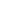 3) Возьмите ненужный CD-диск и покажите ребенку как можно прикреплять бельевые прищепки к диску, изображая лучики солнышка. На диске можно дорисовать глазки и ротик солнышка.4) Высыпьте 2 кг пшенки, манки, фасоли или гороха в тазик. Дайте ребенку 2 стаканчика и покажите как можно пересыпать крупу из одного стаканчика в другой. Затем попросите его наполнять стаканчик, используя ложку. Можно поискать в крупе счетные палочки, игрушки от киндер-сюрпризов или другие объекты. Ребенка можно учить сортировать найденные предметы: счетные палочки в высокую бутылку, а игрушки в широкую банку. Хорошо развивает мелкую моторику у детей пересыпание из бутылочки с широким горлышком в бутылочку с узким горлышком.5) Учите ребенка самостоятельно одеваться и раздеваться: застегивать и расстегивать пуговицы, замки, завязывать и развязывать шнурки и узелки.